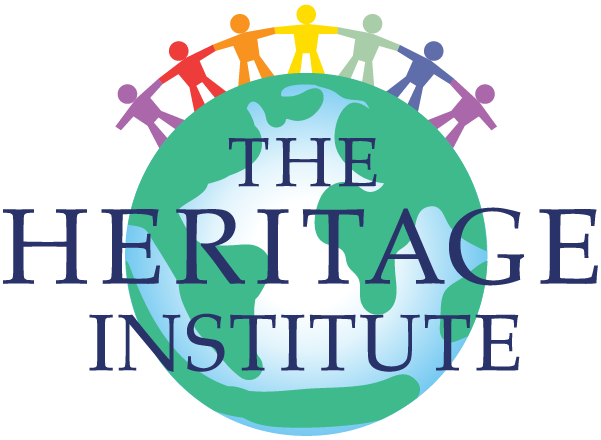 Lesson Plan DesignTitleEnter Lesson Plan Title, and your nameAudienceEnter grade level (& Special student group if applicable)Time DurationEnter the time duration of the entire lessonBig Idea(s)/Essential QuestionsEnter learning goal(s) in the form of a question(s)ObjectivesEnter Your Objective(s) and correlation to district standards (state, Common Core, other)Props & MaterialsEnter props/materials/equipment/any learning handoutsActivities/Tasks/ProceduresEnter Activities/tasks/procedures/practicesAny Special RemindersEnter anything you want to remember to pay attention toPeer ReviewEnter peer relationship to you and summary of peer comments